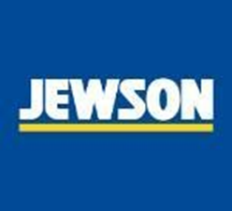 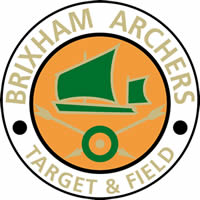 ENTRY FORM FOR:Brixham Archers NFAS 3D Field Open TournamentSunday 14th April 202436 3D Targets Walk Out StartHot Food & Drink Available all day.PRE-PAID ENTRIES ONLY.Please note: All archers need to wear at least one piece of brightly coloured clothing (or headgear) that will make them easily seen, especially in dark woodland*. This is a condition of us using the land and we need to adhere to it.If you have any questions, or are in any doubt as to what is required, then please don’t hesitate to contact us before the shoot. Many thanks.PLEASE PRINT CLEARLYContact Details: Tel: _________________________Email: ___________________________________Please tick box if you give permission for your names to be published in the results report:Comments:                                  Please avoid asking for large groups to shoot together, pairs are acceptable.All archers must be full members of the NFAS (walkers must be Associate Members). Membership cards to be shown upon request.The club and landowners accept no liability for loss or damage outside the insurance cover provided by the NFAS.Shoot Fee:Application to include entry fee of:  Adult: £10.00 / Junior: £5.00 / Cubs: FreeCheques made payable to: Brixham Archers CIC.BACS Transfer (preferred): Sort Code: 30-88-04Account number: 24113768, Brixham Archers CIC.Please include a reference starting NFAS followed by your surname.Return Form to: Daryl Butt, 21 Woodland Park, Paignton, Devon, TQ3 2ST.Website: www.brixhamarchers.co.uk* Tournament Organiser decision will be deemed final on this matter.DirectionsStarting from the lights as you approach Churston at Windy corner.At traffic lights turn right onto Dartmouth Rd/A379, continue until you have passed Gliddon Ford Garage and then turn right to stay on the A379 to Dartmouth (Kennels Road)At mini roundabout second exit onto A379, then almost immediately:Turn left onto Slappers Hill, signposted for Lower Ferry/ KingswearTurn left onto Broad Rd, signposted for Coleton Fishacre.Turn left into Nethway Farm proceed slowly following instructions from the parking marshals.Arrive:  TQ6 0EE is the post code.TitleNameSen/Jun/CubNFAS Shooting ClassClubNFAS Membership